Semaphore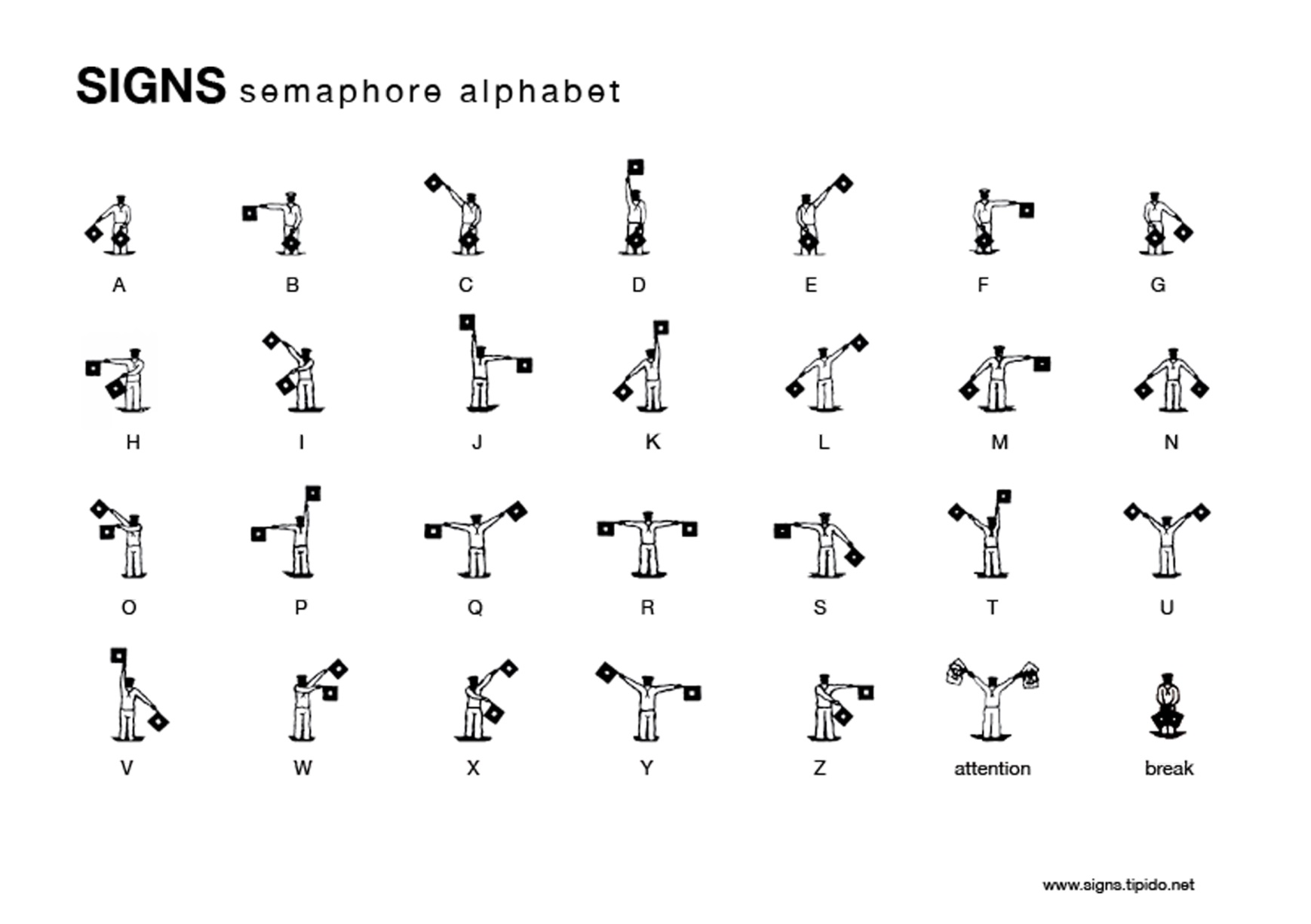 SEMAPHORE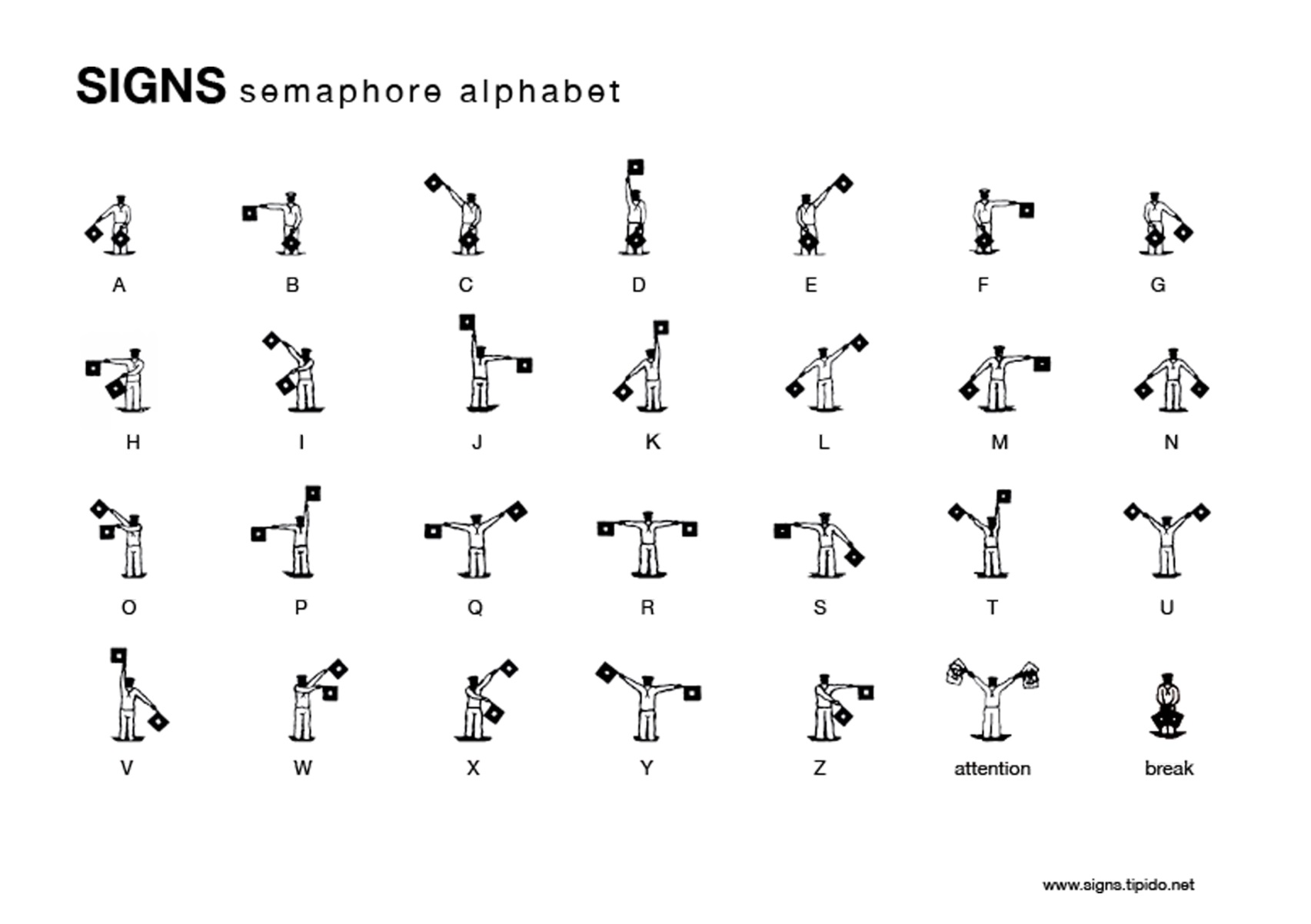 